Superior Greenstone District School Board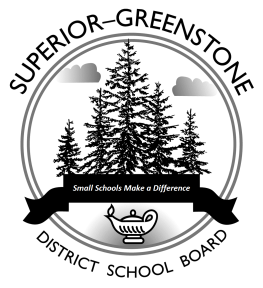 Event Coordinator Reporting Sheet forProfessional Development, Coaching, PLCs and Meetings Reporting Event Coordinator:		     			Date:	     Initiative Name	     						                   Event Title:	     			CHECK ONE:  	Face to Face          	 Teleconference			Video Conference    I, __     ________________________________herby confirm that the above individuals attended this event__     __________________________________		____________________________________________________Date							Signature of Event CoordinatorThis section to be completed by Event Coordinator if PD is to be invoiced to the Ministry – Please attach reimbursement guidelinesInstructions for CompletionThis form is to be completed by the Event Coordinator immediately after every event and activity, including individual school activities.The Event Coordinator will e-mail this  to the initiative clerk Tracy Tammi ttammi@sgdsb.on.ca H12-006												2016 09 Rev4Initiative CodeEmployee (First and Last Name)SchoolWill you be submitting an expense form?(yes or no)Expense Report ReceivedSignature(N/A if teleconference or video conference)Name/CompanyAddressPhone Number